WYKAZ INSTYTUACJI I FIRM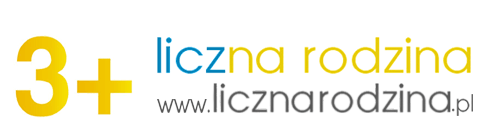 www.licznarodzina.pl , Tel.32 776 35 11LP.NAZWA FIRMYADRESkontaktRABATMiejski Ośrodek Sportu i RekreacjiKryta Pływalnia MOSiROW Paprocanyal. Piłsudskiego 12, Tychyul. Edukacji 9, Tychyul. Parkowa 17, Tychytel. 32 325 71 35tel. 32 325 71 36tel. 32 227 21 88tel. 32 219 61 9450% rabatu na krytą pływalnię (w tym sauna, siłownia), lodowisko miejskie oraz sprzęt pływający na Paprocanach. W czasie wakacjii ferii zimowych rabat obowiązuje również od zniżek wakacyjnychWodny Park Tychyul. Sikorskiego 20tel.32 438 88 3510% rabatu do strefy sportowej;10% rabatu do strefy rekreacyjnej;10% rabatu do Wodnej Akademii.Zniżka nie łączy się z innymi promocjami na bilety wstępu, nie dotyczy również biletu rodzinnego.Miejskie Centrum Kulturyul. Boh. Warszawy 26, Tychytel/fax32 327 029050% rabatu na płatne imprezy  (zniżka nie kumuluje się z kartą stałego widza w Teatrze Małym)Teatr Małyul. Kard. Hlonda 1, Tychytel/fax32227 2067tel. 32 227 36 1150% rabatu na imprezy własneMuzeum Miejskie – bezpłatneul. Katowicka 9, TychyPlac Wolności 1, Tychytel. 32 327 18 23tel. 32 327 18 20-21Oprowadzanie po wystawie z przewodnikiem 
dla grupy powyżej 5 osób (po wcześniejszym uzgodnieniu terminu)fotograffotograffotograffotograffotograf1A PERFECT IMAGEul. Wirecka 103B, Ruda Śląskakom. 668 748 55230% rabatu na dowolną sesję fotograficzną studyjną lub plenerową oraz w przypadku fotografii okolicznościowej w miejscu wskazanym przez klienta2BM Marzec Barbaraul. Bacha 5dtel. 32 227 13 59kom. 608 424 78115% na wykonanie zdjęć do dokumentów;15% na asortyment (ramki, albumy itp.)3Foto-Kolorul. Grota Roweckiego 65tel. 32 227 22 3215% rabatu na wykonanie zdjęć do dokumentówszkoły - językowe i inneszkoły - językowe i inneszkoły - językowe i inneszkoły - językowe i inneszkoły - językowe i inne4Lander’s Centrum Językoweul. Sienkiewicza 7, Tychytel. 32 227 13 46Przy zapisie  2 osób z rodziny, 3 korzystaz kursu językowego gratis (dla  nowychi obecnych klientów)5„SPEED” Szkoła Języka Angielskiegoul. Barona 30, Tychytel. 32 327 77 6620% rabatu na wszystkie kursy (nie dotyczy klientów obecnych)6Moscow Center Clubul. Barona 30, 
lok. 203 Ip.Tychykom. 609 768 81820% rabatu na tłumaczenia nieprzysięgłe 
z i na język rosyjski i ukraiński;10% rabatu na całoroczne kursy języka rosyjskiegoi ukraińskiego;5%  rabatu na podręczniki do nauki języka rosyjskiego  i ukraińskiego dla kursantów7BEST Centrum Języków Obcychul. Kopernika 1B, Tychytel. 32 217 78 01Pakiet zniżek dla nowych i obecnych klientów:*zniżka na kurs całoroczny dla jednej osobyz rodziny w wysokości 100 zł*zniżka na kurs całoroczny dla dwóch osóbz rodziny w wysokości 150 zł*każda zniżka na kurs całoroczny dla trzech osób z rodziny w wysokości 200 zł*każda zniżka na bilet (voucher) na 1 seans BEST Festiwalu Filmowego - 2zł8Open Schoolal. Jana Pawła II 20, Tychytel.  32 326 48 0050zł rabatu na każdego członka rodziny9Piotr Lampart-Tłumaczenie 
i nauczanie języka angielskiegokom. 604 056 833Lekcje języka angielskiego dla posiadaczy karty zniżka 10%, możliwość dojazdu w celu umówienia się prośba o kontakt telefoniczny pod numerem 604 056 83310MATRIOSZKA Tłumaczenia i nauka języka rosyjskiegodr Joanna Darda-Gramatykaul. Bacha 2/23, Tychykom. 604 965 73710% rabatu na lekcje języka rosyjskiego20% rabatu na tłumaczenia nieuwierzytelnione z i na język rosyjskiLANGUAGE LEARNINGEWA PRICE PAUL PRICE S.C.ul. Budowlanych 35, Tychytel. 32 780 32 32kom. 511 791 878Przy zapisie 3 osób z rodziny - rabat 100zł dla jednego członka. 1 godzina zajęć „gratis” przy wykupie 10 godzin zajęć indywidualnychINSTYTUT STUDIÓW PODYPLOMOWYCHul. Sienkiewicza 1, Tychytel. 32 787 57 47Zwolnienie z opłaty wpisowego zapisujących się na studia podyplomowe oraz z opłaty dodatkowej w sytuacji, gdy płatność jest dokonywana w ratach 10% rabatu na wszystkie szkolenia, warsztaty, kursy organizowane przez InstytutEWA STEC-DOBRZYŃSKAul. Dąbrowskiego 79/20, Tychykom. 533 303 40550% rabatu na roczny kurs j. angielskiego na drugie i kolejne dziecko w rodzinie www.musicalbabies.plSZKOŁA WYŻSZA IM.BOGDANA JAŃSKIEGO WYDZIAŁ ZAMIEJSCOWY W ZABRZUul. M. Curie-Skłodowskiej 40, 
41-800 Zabrzetel. 32 273 31 9430% zniżki w opłacie czesnego dla studentów pochodzących z rodzin mających na utrzymaniu troje dzieci w wieku 26 lat, którzy podejmują naukę na studiach I stopnia40% zniżki w opłacie czesnego dla studentów pochodzących z rodzin mających na utrzymaniu czworo dzieci w wieku 26 lat, którzy podejmują naukę na studiach I stopnia50% zniżki w opłacie czesnego dla studentów pochodzących z rodzin mających na utrzymaniu pięcioro dzieci w wieku 26 lat, którzy podejmują naukę na studiach I stopniaKandydaci na studia podyplomowe podejmujący kształcenie na studiach podyplomowych, pochodzący z rodzin, które mają na utrzymaniu troje i więcej dzieci w wieku do 26 lat wnoszą czesne w wysokości 70% kwoty. Dodatkowo każdy słuchacz zwolniony jest z opłaty wpisowegoMatched School Joanna Domanikul. Wieniawskiego 22/4, Tychytel. 535 585 35815% rabatu na szkolenie z zakresu wystąpień publicznych; sprzedaży; autoprezentacji20% rabatu na szkolenie dress code; pomoc w zaplanowaniu garderoby (stroje codzienne, służbowe, wieczorowe, pomoc w doborze odpowiednich strojów w domu klienta lub na zakupach)25% rabatu na szkolenie z zakresu etykiety biznesu i savoir vivreCentrum Języka Angielskiego - Nauka Dzieci Metodą Helen Doronul. Kopernika 3, Tychytel. 32 328 49 94Zniżka na kurs całoroczny w przypadku zapisu jednego lub dwojga dzieci z rodziny w wysokości 150zł od każdego kursu.Zniżka na kurs całoroczny w przypadku zapisu trojga dzieci z rodziny w wysokości 200zł od każdego kursu.Akademia Twórczego Rozwoju BYSTRZAKul. Paprocańska 47, Tychytel. 783 348 32110% rabatu na uczestnictwo we wszystkich zajęciach i imprezach organizowanych przez Akademię Twórczego Rozwoju BYSTRZAK (rabat nie obejmuje opłaty wpisowej na kursy rozwoju intelektu)komputer- internetkomputer- internetkomputer- internetkomputer- internetkomputer- internetNDI – Usługi komputeroweul. Konecznego 18, Tychytel. 32 750 68 00kom. 695 434 13110% rabatu na usługi szerokopasmowego dostępu do Internetu dla nowych i obecnych klientówDominetul. Wejchertów 10, Tychytel. 32 411 45 7510% rabatu na usługi szerokopasmowego dostępu do Internetu dla nowych i obecnych klientówPracownia Komputeryzacji Przedsiębiorstw Bilansul. Elfów 30, Tychytel.  32 327 02 21,                       32 219 20 73,32 327 74 125% rabatu na usługi i sprzęt komputerowyFirma  „ANet”ul. Zaręby 21B, Tychykom. 698 625 62230% rabatu na instalację Internetu15% rabatu na abonamentGigabajtul. Wschodnia 60, Tychytel. 32 720 34 3450% rabatu na instalację Internetu radiowego 5GHzPrzez 3 miesiące abonament internetowy za 1 zł/m-c (dotyczy wyłącznie Internetu radiowego 5GHz)osk- ośrodki szkolenia kierowcówosk- ośrodki szkolenia kierowcówosk- ośrodki szkolenia kierowcówosk- ośrodki szkolenia kierowcówosk- ośrodki szkolenia kierowcówOSK GOLFirma Handlowo-Usługowa GOLul. Dmowskiego 6A, Tychytel. 32 700 74 01kom. 792 784 88215% rabatu na kursy prawa jazdy20% rabatu na jazdy dodatkowe20% rabatu na eko jazdę i technikę kierowania50% rabatu na prowizję od udzielenia pożyczki (kredyty chwilówki)20% rabatu na wszystkie usługi w agencji ksero15% rabatu na wszystkie produkty w kawiarni Galeria Smaku&Bubble TeaOSK KASKADERal. Jana Pawła II 20(w Senatorze) Tychykom. 533 318 3185% rabatu na kurs prawa jazdy kat. BNauka Jazdy Trafficul. Hierowskiego 8, Tychykom. 606 971 8875% zniżki na kurs prawa jazdy kat. B + 2 godziny jazdy na symulatorze gratis10% zniżki na jazdy symulatoremOSK „Adept”ul. Gen. de Gaulle’a 47/19, Tychykom. 506 631 473100 zł zniżki od ceny kursu50 zł zniżki za polecenie szkoły znajomemu lub 2 godziny jazd gratisZniżki nie łączą się ze sobąOSK „LIDER”ul. Młodzieżowa 3, Tychylekcjejazdy.plkom. 511 823 80710% rabatu na szkolenia podstawowe, rozszerzone, przyspieszone, ekspresowe, indywidualne10% rabatu na pakiety oraz na dodatkowe godziny jazdPowyższe zniżki nie łączą się z innymi obowiązującymiFIRMA CHRZANOWSCYSP. Z O.O.al. Piłsudskiego 23, Tychytel. 32 217 05 96kom. 509 392 59510% na szkolenie kat. A, AM, A1, A2, B+ badania lekarskie gratis+ gratis materiały szkoleniowe
5% na usługi w zakresie mechanikii elektromechaniki, obsługę klimatyzacji"Radmar" - Szkolenie kierowców i operatorów wózków jezdniowychul. Bohaterów Warszawy 14/12, Tychykom. 698 355 1965% rabatu na kurs prawa jazdy kat. "B", "A2", "A" oraz na kurs z zakresu obsługi wózków widłowychrekreacja/rozrywka - teatr, basen, fitness, zdrowie, innerekreacja/rozrywka - teatr, basen, fitness, zdrowie, innerekreacja/rozrywka - teatr, basen, fitness, zdrowie, innerekreacja/rozrywka - teatr, basen, fitness, zdrowie, innerekreacja/rozrywka - teatr, basen, fitness, zdrowie, inneSYLWETKA Fitness Clubul. Armii Krajowej 105, Tychytel. 32 328 64 5910%  rabatu na siłownię (rabat od ceny karnetu), masaż, porady i plany dietetyczne, odżywki oraz suplementy;10 zł zniżki od opłaty za godzinę gimnastyki korekcyjnejASKA Aktywność RuchowaSzkoły w Tychachkom. 606 734 52510% rabatu na zajęcia Aqua Aerobiku realizowane w  Zespole Szkół Sportowych nr 19 przy al. Niepodległości 190 oraz w Zespole Szkół nr 5 przy ul. Edukacji 1110% rabatu na zajęcia Reha Fitness ”Zrzucamy kilogramy” gimnastyka dla Pań i Panów oraz dzieci powyżej 10 roku życia  realizowane w  Szkole Podstawowej nr 37 przy ul Konecznego 110% rabatu na zajęcia Aerobiku dla pań, realizowane w  Szkole Podstawowej nr 17 przy ul. Begonii 5 w TychachŚwiat Solnyul. Damrota 66, Tychytel. 32 217 05 5520% zniżki na seans w grocie solnej, akcesoria solne i kawiarnię10% zniżki na organizację imprez rodzinnych w tym urodzin dziecięcychAkademia Walki i Samoobrony „Bastion”ul. Bema 6, Tychykom. 600 263 55150% rabatu na kurs jiu – jitsu – samoobrony,20% na treningi dla dzieciNZOZ ARKAMEDICul. Łabędzia 67/18, Tychytel. 32 216 18 66    kom. 695 728 60210% rabatu na wszystkie usługi medyczne oferowane przez przychodnię.Rabat nie łączy się z innymi promocjamiEURO-MED Sp. z o.o.ul. Zgrzebnioka 22, Tychytel. 32 329 61 5215% rabatu na gimnastykę korekcyjną w ramach programu Rośnij Zdrowo10% rabatu na wszystkie usługi medyczne oferowane przez Grupę Medyczną Euro-MedRADEA Radosław Krowiakul.  Armii Krajowej 5/82, Tychykom. 793 770 14710%  rabatu na lekcje nordic walkingDo każdej wizyty rehabilitacyjnej 
w domu pacjenta 1 dodatkowy zabieg gratis  (w zależności od wskazań i stanu zdrowia pacjenta)1x w tygodniu (wtorek godz.8.00-10.00) darmowe konsultacje z magistrem fizjoterapii z dziedziny zdrowia i rehabilitacji odbywające się drogą mailową lub telefonicznąJOANNA PARYSZ FIRMA HANDLOWO-USŁUGOWA „YASMIN”ul. Tołstoja 62, Tychykontakt@yasmin.com.plkom. 501 305 82710% rabatu na usługi: kosmetyka i stylizacja paznokci20% rabatu na szkolenia10% rabatu na produktyDOM WAKACJI RODZINNYCH "MALINOWE WZGÓRZA"ul. Malinowa 22,43-436 Górki Wielkietel. 502 282 021, 501 551 500,(33) 471 24 7015% zniżki na wynajem całego domu (11-15 osób)20% zniżki na wynajem 3 os. i 4 os. pokoi25% zniżki na wynajem 4 os. Apartamentu z możliwością dostawki łóżeczka dziecięcego30% zniżki na nocleg w namiocieFit Curves Tychyul. Kapicy 6, Tychykom. 886 055 70210% rabatu na wszystkie rodzaje karnetówREHA-FITul. Derkaczy 8, Tychykom. 509 994 11720% rabatu na masaże lecznicze, sportowe, relaksacyjne, limfatyczneDarmowe konsultacje dla dzieci (do 18 roku życia) z problemami krzywego kręgosłupa, płaskostopiaOśrodek Rehabilitacyjny "Leśna Polana"ul. Wojska Polskiego 28, Ustronie Morskiekom. 503 518 037tel. (094) 351 52 105% rabatu na oferty umieszczone na stronie www.lesna-polana.pl10% rabatu na zabiegi wykupione na miejscu w Ośrodku*Nie dotyczy oferty LAST MINUTE i Promocyjnych*Fakt posiadania karty i zniżek, należy zgłosić przy rezerwacji telefonicznejAikido - Tychy Aikikaiul. Zgrzebnioka 45, Tychy (SP nr 40)kom. 739 058 14325% rabatu na zajęcia, dla każdego członka programu 3+liczna rodzina"Dla Ciebie" Pracownia masażu leczniczego rehabilitacji i fizykoterapii Piotr Ślezionaul. Brzoskwiniowa 44, Tychykom. 666 058 02220% rabatu na wszystkie usługiUNIQUEul. Konfederatów Barskich 17, Tychykom.533 991 728kom. 794 954 99910% rabatu na masaże10% rabatu na rehabilitację i fizjoterapiędla maluchówdla maluchówdla maluchówdla maluchówdla maluchów„Żółwik zielony” szkoła pływania dla najmłodszychPływalnia
ul. Edukacji 9, Tychykom. 501 755 44725% rabatu na cykl 10 zajęć oraz lekcje Indywidualne zajęcia na Krytej pływalniSPB Anna Stokłosa-NowakZespół Szkół 
z Oddziałami Integracyjnymi 
ul. Czarnieckiego 22, Tychykom. 505 910 99120% zniżki na zajęcia Socatots Piłkarskie MaluszkiLUCYNA KANIA-GROEHLICH„MALUSZEK”ul. Słoneczna 16, Tychyfirmamaluszek@poczta.fmkom. 794 345 6105% rabatu na ubranka niemowlęce i dziecięce3% rabatu na wózki, łóżeczka, leżaczki, krzesełka do karmieniaNiepubliczny Żłobek "Pluszakowo"al. Bielska 145c/1, Tychykom. 505 068 224Rabat na 10% opłaty stałej miesięcznejNiepubliczne Przedszkole "Akademia Radosnego Malucha"ul. Jaśkowicka 17 oraz ul. Runowa 14A, Tychykom. 504 279 62930% rabatu na opłatę za przedszkole10% rabatu na zajęcia taneczne10% rabatu na imprezy urodzinowePrzedszkole Radosne Elfikiul. Nowa 9, Tychykom. 690 350 22030% rabatu na czesne (comiesięczne)100% rabatu na zajęcia dodatkowe (zajęcia taneczne z Tito)Niepubliczne Przedszkole Bajkolandia i Żłobek Bajeczkaul. Myśliwska 8-10, Tychykom. 510 173 98635% rabatu na czesne przedszkola35% rabatu na czesne żłobkasklepy/usługisklepy/usługisklepy/usługisklepy/usługisklepy/usługiAgencja Promocyjno-ReklamowaNol-Tychyal. Piłsudskiego 1, Tychykom. 605 301 80540% zniżki na wydruki, ksero kolorowe 
oraz czarnobiałe15% zniżki na gadżety reklamowe15% zniżki na fototapety15% zniżki na pieczątki15% na oprawę prac dyplomowychCENTRUM EDUKACJI KYNOLOGICZNEJ „ARGOS”ARTUR BIZIOREKszkoleniepozytywne.republika.plkom. 667 240 38730% zniżki na przykładowe usługi: przedszkole dla szczeniąt, szkolenia posłuszeństwa dla psów, opieka nad zwierzętami, całodobowy hotel domowy10% zniżki na produktyMiejsce prowadzenia działalności to cały powiat tyski (lekcje indywidualne w domu u klienta, oraz zajęcia grupowe przy ul. Piłsudskiego 21 w Tychach)Sklep kosmetyczny Amforaul. Kościuszki 36, Tychytel. 32 327 12 098% rabatu na cały asortyment (rabat nie łączy się z innymi promocjami)Firma Jubilerska Tadeusz Perkaal. Piłsudskiego 64, Tychywww.jubilertychy.plkom. 601 472 48020% rabatu na wszelkie naprawy złotej biżuterii10% rabatu na zakup złotej oraz srebrnej biżuteriiViktoriaPawilony Handlowe (Mały Targ obok AZETu), pawilon 40-42  ul. Dębowa, Tychy10% rabatu na odzież dziecięcą oraz bieliznęAJ PROFIT S.C. FHUANITA SKAPCZYK, JAN SKAPCZYKBiuro Rachunkowe „AJ Profit”ul. Zgrzebnioka 29A, Tychyul. Edukacji 48, Tychytel. 32 720 52 76tel. 32 720 52 7515% rabatu na cały asortyment sklepu „BAZAREK” na osiedlu „Z” przy ul. Zgrzebnioka 29A15% rabatu na cały asortyment w sklepie "BAZAREK" (Pawilon Tyszanki) przy ul. Edukacji 48Darmowa pomoc przy rozpoczęciu działalności gospodarczej (pod warunkiem podpisania umowy z biurem)20% rabatu przy rozliczaniu od podstawowego, obowiązującego cennikaDo 30% rabatu od ceny płaconej w poprzednim biurze rachunkowym dla firm przechodzącychGalanticaTyskie Hale Targowe, I p stoisko nr 3/61A, 3/62al. Piłsudskiego 812% rabatu na galanterię skórzaną i torby na każdą okazjęPortoSklep papierniczo - zabawkowyul. Darwina 14, Tychytel. 32 219 35 5520% rabatu na art. szkolne oraz zabawkiDziecięcy Świat Marzeńul. Edukacji 48, Tychykom. 506 127 58710% rabatu na cały asortyment w sklepie (produkty w cenach promocyjnych nie podlegają rabatom)Somap (sklep modelarski)al. Jana Pawła II 28, Tychy  Pasaż  Handlowy „JERZY”  box. nr. 1   (ostatni po prawej stronie)kom. 501 597 5947% rabatu na cały asortyment zakupiony w sklepie stacjonarnym w Tychach, nie podlega łączeniu z innymi rabatami i promocjamiSmocza Jamaal. Niepodległości 188, Tychy (pawilon Tęcza)kom. 508 188 68620% rabatu na cały asortyment (za wyjątkiem prasy i usług foto, ksero)Dewocjonalia Pawełal. Jana Pawła II 28, lok. 15, Tychy  Pasaż Handlowy „JERZY”tel. 32 328 38 42kom. 502 235 8855% rabatu na książki10% rabatu na pozostały asortyment (art. komunijne, chrzcielne, świąteczne, dekoracyjne)Hairworldhairworld.plul. Bohaterów Warszawy 21, Tychykom. 507 466 30915% rabatu na cały asortymentRestauracja Pizzeria „Dalton”ul. Harcerska 15, Tychytel. 32 218 18 1810% rabatu na wszystko oprócz alkoholu 
(od poniedziałku do czwartku włącznie)Kwiaciarnia „Francuska”ul. Armii Krajowej 27a, Tychytel. 32 217 70 0110% rabatu na usługi florystyczne w zakresie sprzedaży kwiatów i artykułów dekoracyjnych oraz aranżacji, wystroju wnętrz w tym również przyjęć okolicznościowychPixelCaffewww.prawdziwa-kawa.plkom. 664 642 08210% zniżki na ekspresy do kawy20% zniżki na kawę ziarnistą i mielonąAby skorzystać ze zniżki należy w formularzu zamówienia w polu kod rabatowy wpisać: LR3TYRabat nie łączy się z innymi promocjamiZakład Optyczny Kinga Garygaul. Armii Krajowej 4, Tychytel. 32 328 61 2420% rabatu na usługi i asortyment optyczny,,ATUT A. DREWNIAK SPÓŁKA KOMANDYTOWA”ul. Asnyka 2/2kom. 500 190 520kom. 503 171 73930% zniżki na porady z zakresu prawa podatkowego,30% zniżki dotyczącej rozliczeń rocznych podatku dochodowego od osób fizycznych (zeznanie podatkowe PIT 37),30% zniżki na porady prawne z zakresu prawa pracyRKARCH Pracownia Projektowaul. Barona 20A/2, Tychykom. 503 366 09110% rabatu na projekt architektoniczno-budowlany                                                             10% rabatu na projekt aranżacji wnętrza„MUCHA” Autoryzowany Dealer Firmy OPELul. Beskidzka 51, Tychytel. 32 325 00 003% rabatu na zakup nowego samochodu 
(nie wliczając w to oferty specjalnej)5% rabatu na usługi serwisowe oraz części15% rabatu na oryginalne akcesoria Opeli ChevroletAUTO-HIT Sp. z o.o.Autoryzowany Dealer Marki Fiatul. Oświęcimska 323, Tychytel. 32 325 30 00Serwis fiata:15% rabatu na materiały10% rabatu na robociznęDAMKLIM-SERWISul. Powstańców 47, Tychytel. 32 227 02 6020% rabatu na wszystkie usługi (klimatyzacja samochodowa, pomoc drogowa)Pracownia Krawiecka 
Salonik Królewnyul. Asnyka 4/5, Tychykom.  608 502 97410% rabatu na usługi krawieckie15% rabatu na sukieneczki do chrztu, komunii itp.10% rabatu na usługę szycia sukni ślubnychi wizytowychPERFECTAIR 
- oczyszczacze powietrzawww.perfectair.pltel. 22 2128726office@perfectair.pl30% rabatu na zakupy oczyszczaczy powietrza PERFECTAIR w sklepie internetowym www.perfectair.plJACEK OLSZEWSKI 
P.U.H. „MONTER”ul. Barbary 25/5, Tychy
jacek.monter@poczta.onet.plkom. 697 149 90020% rabatu na usługi
10% rabatu na materiałyPRYWATNA PRZYCHODNIA STOMATOLOGICZNO-MEDYCZNA BEL-VITA MAGDALENA WIESNERul. Rolna 47, Tychykom. 502 923 83520% rabatu stomatologia zachowawcza20% rabatu kosmetyka – zabiegi pielęgnacyjne twarzy10% rabatu medycyna estetyczna10% rabatu fizjoterapia – masażFirma remontowa "DOZMAR" ZDZISŁAW JUROWICZdozmar@vp.plkom. 513 392 5203% na całą usługętransport gratiskosztorys gratis (zakupy i dowóz)TECHCARJOLANTA CHACHULSKA-NIEDZIELAul. Katowicka 47, Tychytel. 32 494 74 44Żeton na mycie samochodu na myjni bezdotykowej o wartości 5zł10% rabatu na mycie ręczne pojazdów10%  rabatu na usługi mechaniczneBLACK DIAMOND ADAM KUSZ. Sklep i serwis. Komputery i telefonyal. Piłsudskiego 8, Tychykom. 727 916 9165% rabatu na serwis telefonów komórkowych, komputerów, tabletów i nawigacjiPODNOSEK.PL  SP. Z O.O.ul. Długa 19, Tychykom . 509 833 17510% na artykuły szkolno-biurowe20% na usługi kseroSKLEP SPOŻYWCZY 
„POD JARZĘBINĄ”ul. Harcerska 9, Tychy3% rabatu na zakupy art. spożywczych 
i chemicznych z wyłączeniem: alkoholi, papierosów, tytoniu, biletów, doładowań telefonicznych,Rabat możliwy również przy płatnościach kartą płatniczą, dodatkowo promocyjne ceny art. objętych promocją gazetową abc.PAZUROWNIA MONIKA ADAMSKAul. Hierowskiego 4d, Tychykom. 502 253 54820% rabatu na wszystkie usługiSKLEP ZOOLOGICZNO-WĘDKARSKI ZEBRASKLEP ZOOLOGICZNO-WĘDKARSKI ZEBRA 2ul. Kopernika 28, Tychyul. Edukacji 48, Tychykom. 530 201 069kom. 537 132 1566%  rabatu na cały asortymentSHIP CENTERal. Jana Pawła II 28/14, Tychykom. 502 956 22910% rabatu na usługi świadczone w punkcie przy al. Jana Pawła II 28/14 (przesyłki kurierskie krajowe i zagraniczne, usługi poligraficzne, ksero, wizytówki, pieczątki, gadżety reklamowe, punkt odbioru INBOOK)Zwiedzanie ToruniaToruńkom. 697 256 21010% rabatu na usługę "Rodzinnego zwiedzania Torunia z przewodnikiem", po wcześniejszym kontakcie z przewodnikiem pod nr tel. 697256210 lub e-mail: poczta@zwiedzanietorunia.plHurtownia Papiernicza Paweł Wysockial. Bielska 80, Tychytel. 32 227 64 60kom. 501 201 54510% rabatu na cały asortymentSportrun - sklep dla biegaczy oraz nordic walkingul. Wyszyńskiego 48, Tychytel. 32 720 12 445% rabatu na cały asortyment - bez łączenia innych promocjiMatras Księgarnia "Biały Ptak"ul. Bocheńskiego 10, Tychytel. 32 227 21 9710% rabatu na asortyment książkowy oraz gry25% rabatu na artykuły papierniczeKancelaria Radców Prawnych Murdza&Brońka Sp.p.ul. Budowlanych 35, Tychytel. 32 780 28 6010% rabatu na porady prawneStudio Optyczne Tychyul. Edukacji 42/2, Tychytel. 32 749  33 93kom. 512 979 06015% rabatu na okulary korekcyjne i przeciwsłoneczne70% rabatu na badanie wzroku - kompleksowe100% rabatu na badanie wzroku połączone z zakupem okularów"Adex" - Grylewicz Sp. J.ul. Towarowa 23, Tychytel. 32 780 11 2232 780 11 3332 780 11 4420% rabatu na zakup farb wewnętrznych, farb elewacyjnych, tynków fasadowych - dekoracyjnych,Rabaty nie łączą się z promocjami okresowymiLuxvet Gabinet weterynaryjnyal. Niepodległości 210, Tychykom. 501 420 02620% rabatu na usługi weterynaryjne10% rabatu na strzyżenie oraz karmy i akcesoria dla zwierzątMulti Biuroul. Biblioteczna 28, Tychykom. 503 491 963tel. 32 493 02 935% rabatu na zakup materiałów szkolnychAvailo Sp. z o.o.ul. Jasionka 954,36-002 Jasionkatel. 17 785 26 0910% rabatu na usługę „Prawnik na Teraz”.CreoModa - moda na co dzień, nawieczór, do ślubu. Sklep ipracownia kroju i szyciaul. Sienkiewicza 33,Tychykom. 600 004 50810% rabatu przy zakupie bądź zleceniu szycia za kwotę powyżej 300 złFirma Usługowo-Handlowa "Adamczyk" - usługi budowlaneul. Konfederatów Barskich 6/48, Tychykom. 603 251 77710% rabatu na budowę domów jednorodzinnych5% rabatu na zakup materiałów przez firmęPizzeria - Natalia Błaszczykul. Nad Jeziorem 96, Tychykom. 537 490 40020% rabatu na wszystkie dania (w lokalu i na dowóz)Kancelaria Radcy Prawnego Andrzej Molikul. Cyganerii 37/5, Tychykom. 795 955 100kom. 696 925 33620% rabatu na wszystkie usługiPiekarnia, cukiernia "Misztela"ul. Armii Krajowej 27a, Tychykom. 601 616 64420% rabatu na wyroby piekarnicze i cukiernicze własnej produkcjiRabat nie dotyczy aktualnych promocjiP.P.H.U. "MADEX"ul. Przemysłowa 60, Tychykom. 781 180 90020% rabatu na tapety z aktualnego asortymentu znajdującego się w salonie sprzedażyRestauracja Osteria le Bottiul. Barona 30/102, Tychykom. 535 494 69510% rabatu na pizze, makarony i desery w lokalu, od poniedziałku do piątku w godzinach 11:00 – 22:00LEGAL M Kancelaria Prawna Maciej Pszczółkaul. Sienkiewicza 33, Tychytel. 32 216 84 31Pierwsza porada prawna lub podatkowa w danym roku kalendarzowym w cenie 50 złZniżka nie obowiązuje w miesiącu kwietniuKTW "Trawka&Widera" Kancelaria Prawna, Radca Prawny Anna Kornecka-Trawkaul. Starowiejska 11,40-015 Katowicekom. 794 509 51820% rabatu na porady prawne20% rabatu na obsługę prawnąCH E.Leclercul. Budowlanych 75, Tychytel. 32 324 20 105% rabatu na produkty papiernicze i biurowe, książki, zabawki, informatyka, odzież dziecięca i niemowlęcaHotel Stara Pocztaul. Kościuszki 24, Tychykom. 664 702 724W tygodniu 10% rabatu na cały asortyment w restauracji Hotelu Stara Poczta (z wyłączeniem alkoholi)W weekendy 20% rabatu na cały asortyment w restauracji Hotelu Stara Poczta (z wyłączeniem alkoholi)Restauracja Enklawaul. Katowicka 198, Tychykom. 507 347 25710% rabatu na wszystkie dania z karty menu, z wyłączeniem alkoholu od poniedziałku do niedzieliKawiarnia Kwiecienul. Barona 21,Tychykom. 792 194 63910 % rabatu na asortyment kawiarniKomnata Solnaul. Andersa 22,Tychykom. 504 233 67830 % rabatu na seans w Komnacie SolnejDENARul. Kościuszki 52, Tychykom. 539 936 2905% na cały asortymentPiekarnia "Wykręt"ul. Grota Roweckiego 49, Tychykom. 501 693 090tel. 33 815 15 035% rabatu na zakup własnych wyrobów piekarniczo-cukierniczych w sklepie firmowymw TychachPizzeria UsPizzaul. Kapicy 6, Tychytylko na dowózkom. 793 600 55510% rabatu na wszystkie pozycje w menu łącznie z napojami oprócz poniedziałkuGabinet StomatologicznyPaweł Hejczykul. Ustronna 1,Tychytel. 32 217 54 4610% rabatu na wszystkie usługi stomatologiczneMechanik SamochodowyRobert Kania Halgumul. Sienkiewicza 37,Tychykom. 501 462 168tel. 32 227 53 5810% rabatu na wymianę opon i oleju5% rabatu na zakup oleju, filtrów, klocków, tarcz, wycieraczek oraz kołpaków5% rabatu na wymianę klocków i tarcz3% rabatu na zakup oponFotograf AR. CreativeAgnieszka Rutkowskaul. Piłsudskiego 43kom. 662 808 60025% rabatu na zajęcia kreatywne -scrapbooking25% rabatu na zajęcia kreatywne - robotyka20% rabatu na organizacje urodzin dla dzieci20% rabatu na sesje fotograficzneNZOZ POLIDENS Małgorzata JanikStomatologiaul. Budowlanych 153bkom. 600 401 14060 zł (rabat 50%) za wypełnienie światłoutrwaldzalne dla dzieci do 18 roku życia.Bezpłatny przegląd jamy ustnej i plan leczenia dla wszystkich członków rodziny.Wizyty po uprzedniej rejestracji telefonicznejFotobudka Zebraul. Kopernika 28wyłącznie telefoniczniekom. 604 411 24210% rabatu na wszystkie usługiMobilne Centrum Animacji Spectrumal. Niepodległości 55kom. 514 389 08015% rabatu na wszystkie usługi przez cały rokz wyłączeniem okresu od 15 maja do 30 czerwcaDoktor MarchewkaSalon Optycznyul. Tischnera 1tel. 32 328 21 36Gwarancja pełnego bezpłatnego badania ostrości wzroku;22% rabatu na soczewki okularowe od cen katalogowychTK-DEX Instalacje grzewczeul. Dołowa 180kom. 693 147 0025% rabatu na montaż kotła, podgrzewacza wody (gazowy)10% rabatu na przeglądy kotła, podgrzewacza wody (gazowy)"Ryza" Sklep z artykułami biurowymi i szkolnymiul. Mikołowska 34atel. 32 219 85 837% rabatu na cały asortyment"Hippo" sklep internetowyz pościelą dla dzieci i młodzieży oraz akcesoriami dziecięcymiwww.hippo-sklep.pltel. 50 896 00 6810% rabatu na produkty zamówione na stronie sklepu internetowego"Welownia" Salon fryzjerskiul. Kubicy 25kom. 514 068 404od 15% rabatu na koloryzację10% rabatu na strzyżenie damskie10% rabatu na strzyżenie męskieJanosz Jubilerul. Bocheńskiego 4tel. 32 219 19 135% rabatu na zakupy10% rabatu na usługiKwiaciarnia”Nicol”ul. Wejchertów 8tel. 692 439 66410% rabatu na cały asortymentSklep jubilerski „Korund”al. Jana Pawła II 28tel. 501 645 77810% rabatu na usługi jubilerskie (naprawy)10% rabatu na zakup biżuterii i zegarkówHotel „Milena”ul. Dworcowa 22,34-360 Milówkatel. 33 86 37 38334% rabatu na 7 noclegów z wyżywieniem (śniadania i obiadokolacje). Zakwaterowanie w pokojach 2 i 3 osobowych lub 4 osobowych apartamentach z dwoma oddzielnymi sypialniamiOptyk „Okularownia”al. Piłsudskiego 8kom. 602 192 26325% rabatu na wszystkie oprawy korekcyjne (przy zakupie pełnej pary okularów)Bosch Serviceul. Powstańców 44tel. 32 227 01 2410% rabatu na części samochodowe marki Bosch10% rabatu na usługiOptyk Brilliantul. Grota Roweckiego 64/31atel. 32 780 48 8820% rabatu na okulary korekcyjne lub przeciwsłoneczne100% rabatu na badanie wzroku połączonez zakupem okularów„VERSO” Centrum Pomocy Psychologicznej, Terapii i Edukacjiul. Budowlanych 5/2kom 504 255 11820 % rabatu na pierwszą sesję konsultacji psychologicznej, każda kolejna sesja w procesie terapii 10 % rabatu;20 % rabatu na pierwszą sesję konsultacji psychoonkologicznej, każda kolejna sesja w procesie terapii 10 % rabatu;20 % rabatu na pierwszą sesję konsultacji psychoterapeutycznej, każda kolejna sesja w procesie terapii 10 % rabatu;- 30% rabatu na bilety wstępu na seminaria, warsztaty i konferencje (formy grupowe rozwojowo – edukacyjne).Kawiarnia „Kawa na ławę”al. Bielska 69kom.570 140 91820% rabatu na całe menu.Rabat nie łączy się z innymi promocjami.Pizzeria DaGrassoal. Piłsudskiego 16tel. 32 411 06 06kom. 504 914 98910% rabatu na całe menu bez alkoholu.Na miejscu i na dowóz od poniedziałku do niedzieli.Polukrowane(pączki, lody, kawa i napoje)ul. Grota Roweckiego 53kom. 695 400 31310% rabatu na cały asortyment.Rabat nie sumuje się z innymi promocjamii rabatami.„Łobuziaczek” sklep z zabawkamiul. Damrota 35kom. 793 190 00710% rabatu na cały asortyment.Rabat nie łączy się z innymi promocjami.Sklep rybny „Gruba Ryba”Róg ul. Biblioteczneji Budowlanychkom. 668 376 45710% rabatu na cały asortyment.nieruchomościnieruchomościnieruchomościnieruchomościnieruchomościASTON Nieruchomościul. O. Bocheńskiego 19/2, Tychytel. 32 790 52 77kom. 602 627 61035% rabatu na usługi  pośrednictwa w sprzedaży, kupnie oraz wynajmie nieruchomościCNF Nieruchomościul. Sienkiewicza 106A, Tychytel/fax32 227 00 0025% rabatu na usługi pośrednictwaw najmie/wynajmie i sprzedaży/ kupnie nieruchomościWENA Nieruchomościul. Dąbrowskiego 61, Tychytel. 32  700 99 9935% rabatu na usługi pośrednictwa przy kupnie, sprzedaży, najmie lub wynajmie nieruchomości;Bezpłatne vouchery przy skorzystaniu z oferty kredytów hipotecznych  (jednorazowo wydawane dla całej rodziny po uruchomieniu kredytu)Nieruchomości ROMEKSul. Grota Roweckiego 60, Tychytel. 32 217 58 3830% rabatu na usługi pośrednictwaw najmie/wynajmie i sprzedaży/kupnie nieruchomościINDOMO Nieruchomościul. Wyszyńskiego 40A, Tychytel. 32 494 71 71kom. 508 063 85630% rabatu na usługi pośrednictwa przy kupnie/sprzedaży, najmie/wynajmie nieruchomości oraz w przypadku zakupu nieruchomości za pośrednictwem firmy bezpłatne ubezpieczenie nieruchomościLider Nieruchomościul. Grota Roweckiego 42 orazal. Bielska 107Tychykom. 512 465 32235% rabatu na usługi pośrednictwa przy kupnie/sprzedaży, najmie/wynajmie nieruchomości